Об обучении с учетом стандарта Ворлдскиллс.           АУКО «центр охраны и условий труда», начинает набор слушателей на бесплатное обучение в 2022 году по программам повышения квалификации и профессиональной переподготовки с учетом стандарта Ворлдскиллс по компетенциям «Охрана труда»  и «Социальная работа» в рамках федерального проекта «Содействие занятости» национального проекта «Демография».        Участниками программы могут быть:1.Граждане в возрасте до 35 лет, которые относятся к категориям:- граждане, не занятые по истечении 4 месяцев с даты окончания военной службы по призыву;- граждане, не занятые по истечении 4 месяцев с даты выдачи им документа об образовании и о квалификации;- граждане, находящиеся под риском увольнения (планируемые к увольнению в связи с ликвидацией организации либо сокращением штата или численности работников организации);- граждане, обучающиеся на последних курсах по образовательным программам среднего профессионального или высшего образования, обратившиеся в органы службы занятости, для которых отсутствует подходящая работа.2.Женщины, находящиеся в отпуске по уходу за ребенком до достижения им возраста 1,5 лет и в возрасте от 1,5 до 3 лет.3.Женщины, не состоящие в трудовых отношениях и имеющие детей дошкольного возраста в возрасте от 0 до 7 лет (включительно).4.Граждане в возрасте 50 лет и старше, граждане предпенсионного возраста.         Цель программы — содействие занятости отдельных категорий граждан путем приобретения или развития имеющихся знаний, компетенций и навыков, обеспечивающих конкурентоспособность и профессиональную мобильность на рынке труда.  Предварительные заявки можно подать пройдя по ссылке:    OXPAHA ТРУДА1.Повышение квалификации "Охрана труда для руководителей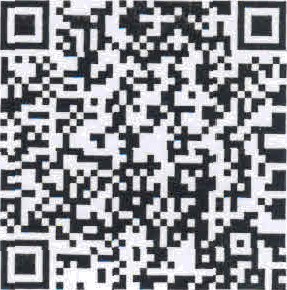  и специалистов организаций и предприятий (с учетом стандарта Ворлдскиллс по компетенции 'Охрана труда")" 72 ч.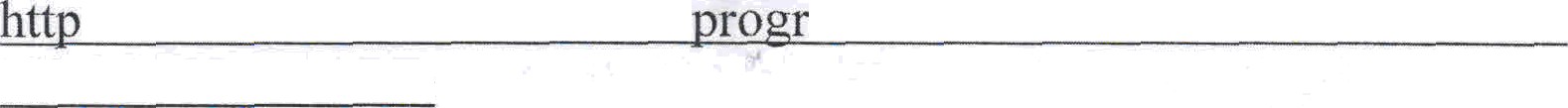 2.Профессиональная  переподготовка «Специалист в области охраны труда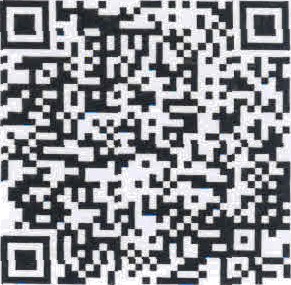  ( с учетом стандарта Ворлдскиллс по компетенции «охрана труда»)» 256 ч.https://trudvsem.ru/educationa1-programs/card?id=135a0ab3-fb6d-49ab-9dfa-1ae318914afa      СОЦИАЛЬНАЯ РАБОТА1. Повышение квалификации «26527 Социальный работник» ( с учетом 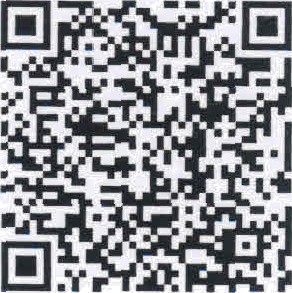 стандарта Ворлдскиллс по компетенции «Социальная работа» 72ч.https://trudvsem.ru/educational-programs/card?id=bc18b957-ffae-4f84-9dfc-0684df38d98d2.Повышение квалификации «26527 Социальный работник» ( с учетом 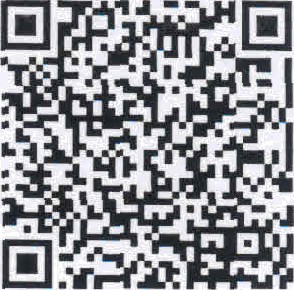 стандарта Ворлдскиллс по компетенции «Социальная работа» 144ч.https//trudvsem.ru/educational -programs/card?id=9270fd6d-2fd4-496c- 970a-409044c9fffe3.Повышение квалификации «Социальная работа в организациях 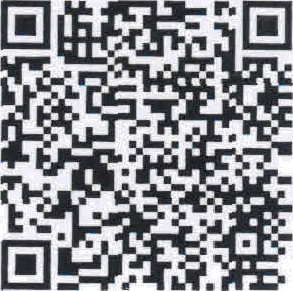 социального обслуживания» ( с учетом стандарта Ворлдскиллс по компетенции «Социальная работа» 144ч.https://trudvsem.ru/educational-progorams/card?d=696dbff5-3949-46f3-bd42-694db24f532b4.Профессиональная подготовка «26527 Социальный работник» 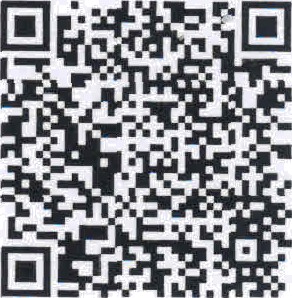 (с учетом стандарта Ворлдскиллс по компетенции «Социальная работа» 144ч.https://trudvsem.ru/educational-programs/card?id=c80a54e4-fle3-4e97-9418-c9a195a8e6a55.Переподготовка «26527 «Социальный работник» с учетом стандарта 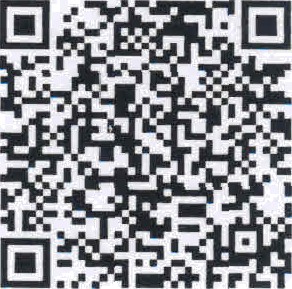 Ворлдскиллс по компетенции «Социальная работа» 144ч. https://trudvsem.ru/educational-programs/card?id=c05b5de8-836a-4914- bd6b-51820839aff8        Для записи на обучение Вы переходите по выбранной ссылке на сайт «Работа в России» и авторизуетесь через портал Госуслуг, заполняете свободные поля в форме на экране (причем Ваши данные уже будут внесены автоматически), ставите галочки на согласии на передачу и обработку персональных данных и что данные достоверны, и подаете заявку на обучение.По окончанию обучения Вы получите документы об образовании- удостоверение повышения квалификации или диплом о профессиональной переподготовке.      Заявки также можно подать через сайт АУКО «Центр охраны и условий труда» www.kocout.ru